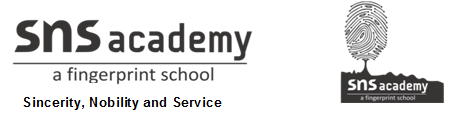 FIRST TERMINAL EXAMINATION SEPTEMBER- 2019Name: ____________________________           Grade:  I Section___                                                                                           Subject:  EnglishDate: 25.09.19Time:  3HoursI. Read the following passage and answer questions.                 (5x1=5)   Larry is a frog. Larry is green with black spots. He loves to play in the pond. Sometimes Larry catches flies. He loves to swim in the water and catch tiny fish. Larry usually eats worms for breakfast. After eating, he hops happily around the pond.1. Who is Larry?____________________________________________________________2. Where does Larry love to play?____________________________________________________________3. What does Larry do after eating breakfast?____________________________________________________________4. What colour is Larry?____________________________________________________________5. The meaning of tiny is _________________.a) big			b) small		c) largeII. Choose the noun in the following sentences.                           (5x1=5)1. Sam is playing with Jimmy.a) playing                    b) Sam                              c) Sam and Jimmy2. The baby is crying from the morning.a) crying                     b) from                               c) baby3. l went to Chennai.a) went                       b) to                                    c) Chennai4. Reeta is reading a newspaper.a) Reeta and newspaper          b) reading            c) newspaper5. I like to eat ice-cream.a) like                         b) eat                                  c) ice-creamIII. Choose the best answer.                                                            (5X1=5)1. Mrs. Kamala Ravi works in the ______________a) fire station         b) post office           c) flower shop2. Arun made a ______________________ for Amma.a) samosa             b) poor                    c) jam sandwich3. Mr. Ravi takes the parcel in a __________colour van.a) green                b) blue                     c) red4. Arun's _____________ was sick.a) Appa                 b) Amma                 c) sister5. Malathy sent a __________ to her friend.a) gift                    b) letter                    c) mailIV. Choose the correct blend given in the brackets.                    (4X1=4)1._____ te (ci / ki )2. f_____ ( ly / li )3. tr___ ( ei / ee)4. ____ een ( qu / qa )V. Write sentences using the words given.                                   (3x2=6)1. Favourite ____________________________________________________________2. Help ____________________________________________________________3. Pet ____________________________________________________________   VI. Write the opposites for the following.                                      (5X1=5)1. up X  ________________2. big X  ________________3. wet X ________________4. tall X  ________________5. empty X ______________VII. Write suitable adjectives for the following sentences.          (2X3=6)        ( tall, black, beautiful, tasty, long, huge)1. This is a zebra. It has __________ stripes on its body.It is a very _______________ animal.2. This is a giraffe. This is a very ____________ animal. It has a ________neck and tongue.3. This is a mango tree. It is a _____________ tree. The mangoes are very ____________.VIII. Circle the action words.                                    		     (5X1=5)1. Ravi is writing a letter to his mother.2. Children are dancing in the rain.3.  Meera sings sweetly.4. Ducklings are swimming in the pond.5. James is cooking tomato soup.IX. Answer the following.                                                             (5X2= 10)1. What did Malathy send to her friend Sneha?2. How did Amma feel when Arun helped her?____________________________________________________________3. What were the places visited by Mr.John to give parcels?____________________________________________________________4. Where did Mr. John work?____________________________________________________________5. Where does Malathy work? ____________________________________________________________X.  Write the correct questioning words.                                       (5X1=5)1.____________   is your brother?2.______________ old are you?3.______________ is your school?4.________________ is the colour of your dress?5. _______________ is your exam?XI. Write any 4 long ‘i’ words.                                                          (4x1=4)1._________________                       2._____________________3._________________		    4. _____________________Marks obtained:Total:60